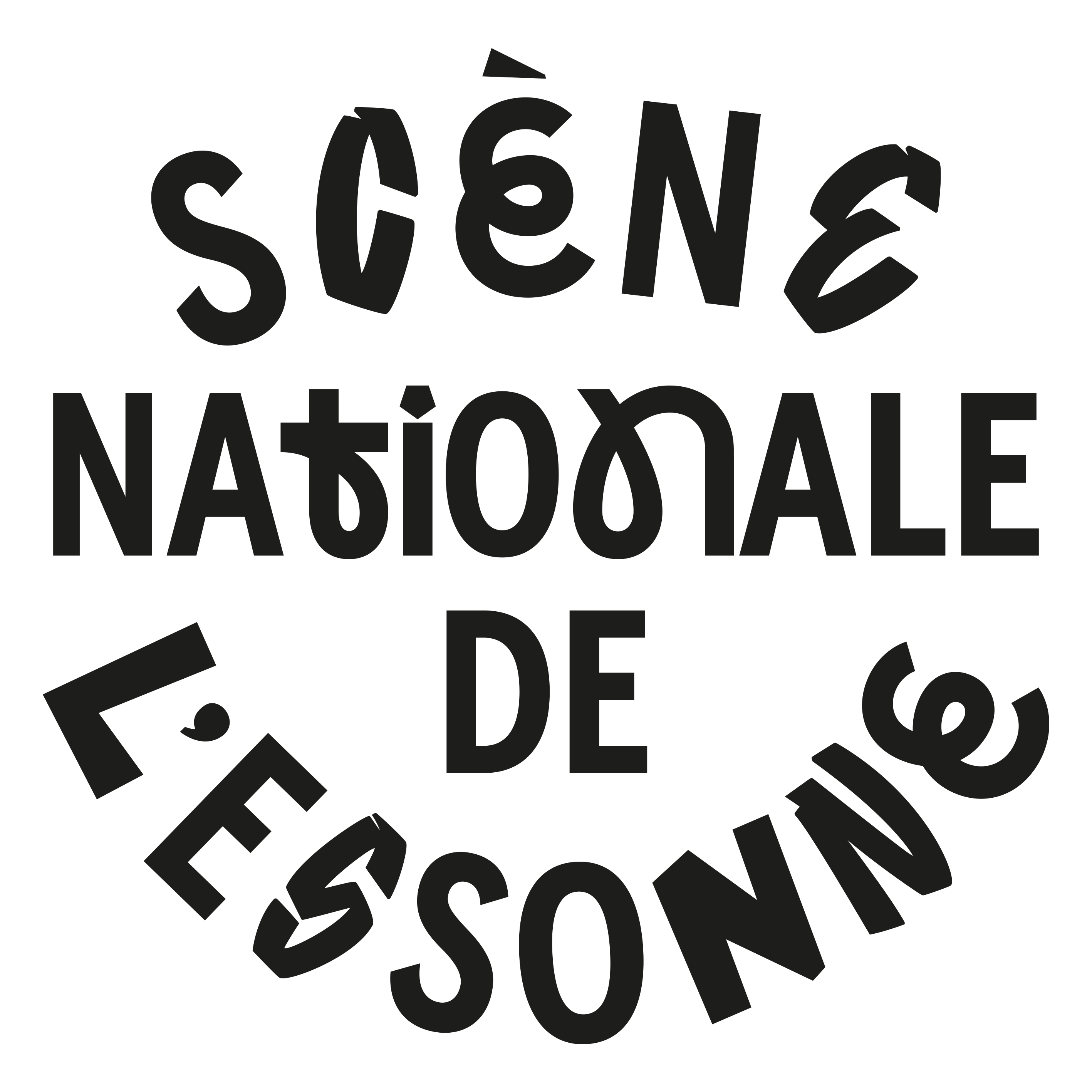 La Scène nationale de l’Essonne recrute en CDD un.e régisseur.euse lumièreLa Scène nationale de l’Essonne, composée du Théâtre de l’Agora et du Centre culturel Robert Desnos à Ris-Orangis, présente plus de 80 spectacles et projets par saison issus de toutes les disciplines de la scène contemporaine du spectacle vivant, ainsi que d’autres activités (ateliers, expositions…). Son projet culturel articule exigence artistique et accessibilité, proximité et dialogue avec son contexte (population, territoire…). Engagée dans de nombreux partenariats, elle met notamment en œuvre une importante programmation hors les murs ainsi que des propositions artistiques impliquant la participation d’habitants. En vue d’intégrer son équipe (27 salariés permanents), la Scène nationale de l’Essonne recrute :un.e régisseur.euse lumière Contrat à durée déterminée de 9 mois
Description du poste :Sous l’autorité du directeur technique, de la régisseuse générale et du régisseur principal, le.a régisseur.euse lumière exerce les missions suivantes :Études et élaboration des fiches techniques, des plans lumières des spectaclesDéchargements, montages, exploitations, conduites de régie lumière et démontagesImplantation et réglage des matériels scéniques électriquesAdaptation, contrôle des installations et mise en sécurité du plateauSupervision et planification du travail de l’équipe intermittente lumièreAssistance et conseil auprès des équipes artistiquesSuivi et supervision de la maintenance et de l’entretien de l’outil de travail Gestion du stock et des consommables lumièreSuivi et mise à jour des fiches techniques des lieux de spectacle de la SNELieu :L’activité de la scène Nationale se répartit entre le site de l’Agora à Évry Courcouronnes, le centre culturel Robert Desnos à Ris Orangis où dans tout autre lieu « Hors les murs »Profil Intérêt pour le spectacle vivant,
Sens des responsabilités, esprit d’initiative et autonomie,Esprit d’analyse et de synthèse,Goût du travail en équipe et avec les intervenants extérieurs,Curiosité, dynamisme, inventivité et disponibilité,Grande capacité d’organisation et d’adaptation.Expérience et formationJustifier d’une expérience significative en régie lumière et/ou d’une formation dans ce domaine (certification professionnelle de niveau 5)Bonne maîtrise des principes électriques, de la chaine lumière et des technologies actuelles (leds / réseaux),Savoir appréhender différents types de jeux d’orgue. Bonne connaissance des règles de l’art et des principes de sécurité au travail, (SSIAP1 apprécié)Maitrise de l’outil informatique en général et de la conception de plans (DAO),Maitrise de l’anglais usuel et technique, serait un plus,Habilitation électrique, CACES 1A et Accroche et levage de charges souhaités,Permis B indispensable Rémunération et type de contratCDD à plein temps – 35 heures en modulation annualisée
Rémunération : Groupe 6 selon profil et expérience – Grille SYNDEAC échelon à définir en fonction de l’expérience. 
Statut : agent de maitrisePrise en charge Pass Navigo Tickets restaurant, mutuelleGrande disponibilité les soirs et les week-ends.Selon disponibilités une embauche ponctuelle de septembre à juin envisageable en CDDU.Candidature :Merci d’envoyer vos candidatures (CV et lettre de motivation) à l’attention de Laetitia HUET coordinatrice technique de la Scène nationale de l’Essonne à l’adresse suivante :l.huet@scenenationale-essonne.comDate limite du dépôt des candidatures : le 16 juin 2023Les entretiens auront lieu entre le 26 juin et le 7 juillet 2023Prise de fonction dès que possible. 